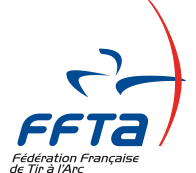 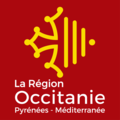 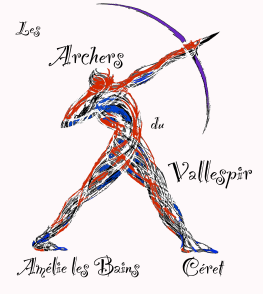 LES ARCHERS DU VALLESPIROnt le plaisir de vous inviter leDIMANCHE 27 NOVEMBRE 2022Pour leurCONCOURS TIR A 18 METRES EN SALLESELECTIF POUR LES CHAMPIONNATS DE FRANCELIEU : Gymnase des tilleuls – Avenue des tilleuls- 66400 CeretCoordonnées GPS : 2.75397000 – 42.48546000Contrôle du matériel avant l’échauffementTrispots pour les arcs classique sur demande à l’inscriptionRythme de tir AB/CD                                                   ENGAGEMENTS : Adultes 1 départ 10 € - 2 départs 15 €   Jeunes 1 départ    8 € - 2 départs 12 €CLOTURE DES INSCRIPTIONS : mercredi 23 novembre 2022@ – arcduvallespir@gmail.comTél – 06 51 25 67 90Tenue blanche ou de club conseillée et chaussures de sport obligatoiresLicence et certificat médical (si non sur licence) à présenter au greffeBuvette à disposition : Boissons fraiches et chaudes, friandises, sandwichs.Un pot de l’amitié vous sera servi à la fin du concoursLE TIRAGE DE NOTRE TOMBOLA SE FERA A L’ISSUE DES RESULTATSDES TABLES SERONT A VOTRE DISPOSITION POUR LA VENTE OU LE TROC DE MATERIEL DE TIR A L’ARCLes Archers du Vallespir – 12 rue des Cortalets – 66400 - CéretTél. 06 17 62 09 50      Courriel :  arcduvallespir@gmail.com Ass. loi 1901 déclarée en Préfecture des PO sous le N° 0661001431 – Numéro SIRET :  447 945 296 00013 – Agrément DDCS :  66 S 1074N° FFTA :  11 66 186 HORAIRESGreffeEchauffementDébut des tirsMATIN8H008h30  (20mn)8h50APRES-MIDI13H1513H45 (20mn)14H05